JAVNA VATROGASNA POSTROJBA GRADA CRIKVENICE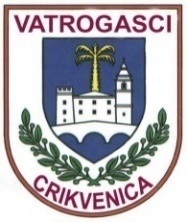 51260 CRIKVENICA                              Vinodolska ulica br. 16Tel. 051/241631		                              telefax 051/242039info@jvp-crikvenica.hrKlasa:112-01-01/24-03Ur.broj:2107-1-13/4-24-05Crikvenica, 18.04.2024. godineNa temelju članka 51. Zakona o vatrogastvu („Narodne novine“br. 125/19 i 114/22), Pravilnika o klasifikaciji radnih mjesta profesionalnih vatrogasaca, mjerilima za njihovo utvrđivanje i koeficijentima složenosti poslova (NN 46/23), članka 16. Statuta Javne vatrogasne postrojbe Grada Crikvenice te Pravilnika o unutarnjoj organizaciji i sistematizaciji radnih mjesta u Javnoj vatrogasnoj postrojbi Grada Crikvenice i Odluke Zapovjednika Javne vatrogasne postrojbe Grada Crikvenice ( u daljnjem tekstu: JVP Crikvenica ) od 08. travnja 2024. godine, Povjerenstvo za provedbu natječaja za prijam u radni odnos na radno mjesto „Vatrogasac“ (KLASA: 112-01-01/24-03; UR.BROJ :2107-1-13/1-24-03) dana 18. travnja 2024. godine objavljuje slijedećuLISTU KANDIDATA/KANDIDATKINJA KOJI ZADOVOLJAVAJU FORMALNE UVJETE NATJEČAJA Lista kandidata/kandidatkinja koji zadovoljavaju formalne uvjete Natječaja za radno mjesto „Vatrogasac“ objavljenog na oglasnoj ploči i web stranicama Javne vatrogasne postrojbe Grada Crikvenice te na Hrvatskom zavodu za zapošljavanje dana 08.04.2024.g. sa rokom za podnošenje prijava na Natječaj 17.04.2024.g. te kandidata/kandidatkinja koji će biti pozvani na prethodnu provjeru znanja i sposobnosti:Prethodna provjera znanja i sposobnosti provodi se u cilju ocijene sposobnosti kandidata/kandidatkinja koji ispunjavaju formalne uvjete za prijam u radni odnos na radno mjesto „Vatrogasac“. Upute i poziv u svezi prethodne provjere znanja i sposobnosti kandidati/kandidatkinje dobiti će elektroničkim i telefonskim putem najmanje tri dana prije održavanja prethodne provjere znanja i testiranja.Mjesto i vrijeme održavanja prethodne provjere znanja i sposobnosti je zgrada Javne vatrogasne postrojbe Grada Crikvenice, Učionica, na adresi Vinodolska ulica BB, Crikvenica, i Gradski stadion Crikvenica, Vinodolska ulica 18A,  dana 22.04.2024.g. sa početkom u 9:00 sati.U slučaju određenih izmjena koje bi se odnosile na mjesto ili vrijeme održavanja prethodne provjere znanja i sposobnosti kandidati će biti pravovremeno obaviješteni.Ostalim podnositeljima prijava, bit će upućena pisana obavijest u kojoj se navode razlozi zbog kojih se osoba ne smatra kandidatom prijavljenim na Natječaj. Ova lista kandidata/kandidatkinja objavljuje se na web stranici i na oglasnoj ploči JVP Crikvenica.                                                                               PREDSJEDNIK NATJEČAJNOG POVJERENSTVA							        Goran Crnković, bacc.ing.sec.Redni brojIme i prezime1.  A.P.